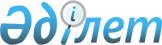 О Правилах содержания сельскохозяйственных животных на территории города Актау и села Умирзак
					
			Утративший силу
			
			
		
					Решение маслихата Мангистауской области от 10 декабря 2013 года № 13/194. 
Зарегистрировано Департаментом юстиции Мангистауской области 17 января 2014 года № 2344.Утратило силу решением Мангистауского областного маслихата от 21 мая 2015 года № 25/388      Сноска. Утратило силу - решением маслихата Мангистауской области от 21.05.2015 года № 25/388(вводится в действие по истечении десяти календарных дней со дня его первого официального опубликования).      В соответствии с пунктом 2 статьи 3 Кодекса Республики Казахстан от 30 января 2001 года «Об административных правонарушениях» и пунктом 2-2 статьи 6 Закона Республики Казахстан от 23 января 2001 года «О местном государственном управлении и самоуправлении в Республике Казахстан» областной маслихат РЕШИЛ:



      1. Утвердить прилагаемые Правила содержания сельскохозяйственных животных на территории города Актау и села Умирзак.



      2. Настоящее решение вступает в силу со дня государственной регистрации в органах юстиции и вводится в действие по истечении десяти календарных дней после дня его первого официального опубликования. 

 

       Председатель сессии                     Р. Борашов      Секретарь

      областного маслихата                    Б. Жусупов

 

       «СОГЛАСОВАНО»

      Руководитель Актауского городского

      отдела предпринимательства,

      сельского хозяйства и ветеринарии

      Ж. Токбаева

      10 декабря 2013 года      Руководитель Актауской городской

      территориальной инспекции Комитета

      ветеринарного контроля и надзора

      Министерства сельского хозяйства 

      Республики Казахстан

      Е. Сынабаев

      10 декабря 2013 года

       Начальник управления 

      внутренних дел города Актау

      Б. Акшауов

      10 декабря 2013 года

 

 

Утверждены

решением областного маслихата

от 10 декабря 2013 года № 13/194

  Правила содержания сельскохозяйственных животных на территории города Актау и села Умирзак

  1. Общие положения

 

      1. Настоящие Правила содержания сельскохозяйственных животных (далее - Правила) определяют порядок содержания сельскохозяйственных животных на территории города Актау и села Умирзак.



      2. Правила распространяются на всех физических и юридических лиц независимо от форм собственности, содержащих сельскохозяйственных животных.



      3. Правила разработаны в соответствии с Кодексом Республики Казахстан от 30 января 2001 года «Об административных правонарушениях», Законом Республики Казахстан от 23 января 2001 года «О местном государственном управлении и самоуправлении в Республике Казахстан» и Законом Республики Казахстан от 10 июля 2002 года «О ветеринарии».



      4. В настоящих Правилах используются следующие понятия:



      1) безнадзорные сельскохозяйственные животные - сельскохозяйственные животные, имеющие собственника и временно выбывшие из его владения (попечения), не имеющие собственника либо собственник которых неизвестен, а также сельскохозяйственные животные, от права собственности на которых собственник отказался;



      2) ветеринарные документы – ветеринарно-санитарное заключение, ветеринарный сертификат, выдаваемые главным государственным ветеринарно-санитарным инспектором города на объекты государственного ветеринарно-санитарного контроля и надзора; ветеринарная справка, выдаваемая ветеринарным врачом подразделения местного исполнительного органа города, осуществляющего деятельность в области ветеринарии, на сельскохозяйственное животное, продукцию и сырье животного происхождения, об эпизоотической ситуации на территории города, а также аттестованным ветеринарным врачом подразделения производственного контроля по определению соответствия сельскохозяйственных животных, продукции и сырья животного происхождения ветеринарным нормативам в порядке, утвержденном  Правительством Республики Казахстан; 



      3) ветеринарные мероприятия - комплекс противоэпизоотических, ветеринарно-санитарных процедур, направленных на предотвращение возникновения, распространения или ликвидацию болезней сельскохозяйственных животных, включая их профилактику, лечение или диагностику: обезвреживание (обеззараживание), изъятие и уничтожение сельскохозяйственных животных, зараженных особо опасными болезнями, представляющими опасность для здоровья сельскохозяйственных животных и человека;



      4) ветеринарный паспорт - документ установленной Правительством Республики Казахстан формы, в котором в целях учета сельскохозяйственных животных указываются: владелец, вид, пол, масть, возраст сельскохозяйственного животного;



      5) владелец сельскохозяйственного животного - физическое или юридическое лицо, которое имеет в собственности или ином владении сельскохозяйственное животное;



      6) животные – сельскохозяйственные животные (крупный рогатый скот, овцы, козы, лошади, верблюды); 



      7) общественные места - места, где находится значительное скопление людей или такое скопление людей возможно, в том числе улицы, скверы, парки и иные места отдыха граждан - пляжи, стадионы - места, где осуществляются зрелищные мероприятия;



      8) приют для животных - специально оборудованные объекты, предназначенные для временного содержания безнадзорных сельскохозяйственных животных;



      9) содержание животных - действия, совершаемые владельцами животных для сохранения жизни физического и психического здоровья животных, получения полноценного потомства при соблюдении ветеринарно-санитарных норм, а также для обеспечения общественного порядка и безопасности граждан и представителей животного мира;



      10) идентификация животных - процедура учета животных, включающая присвоение индивидуального номера животным путем использования изделий (средств) идентификации, таврения с включением сведений о животном в базу данных по идентификации животных и выдачей ветеринарного паспорта на животное;



      11) база данных по идентификации животных - часть ветеринарного учета, предусматривающая единую, многоуровневую систему регистрации данных об индивидуальном номере животного, о его ветеринарных обработках, включая результаты диагностических исследований, а также данных о владельце животного, осуществляемая подразделениями местных исполнительных органов, осуществляющих деятельность в области ветеринарии, и используемая уполномоченным органом;



      12) выписка из базы данных по идентификации животных - сведения о сроках и характере проведенных ветеринарных мероприятий, включая результаты диагностических исследований, извлекаемые из базы данных по идентификации животных ветеринарным врачом подразделения местного исполнительного органа, осуществляющего деятельность в области ветеринарии соответствующей административно-территориальной единицы, по требованию владельцев животных в порядке и форме, утвержденной уполномоченным органом;



      13) зона - условно ограниченная территория независимо от административно-территориального деления, характеризующаяся эпизоотической ситуацией по заразным болезням животных;



      14) инсектицидные препараты - химические средства борьбы с вредными насекомыми;



      15) дезинфекция, дезинсекция и дератизация - комплекс мер, направленных на уничтожение возбудителей инфекционных и паразитарных заболеваний, бытовых насекомых и грызунов, систематически проводимых в производственных, жилых зданиях, на транспорте, в помещениях общественных мест и на территориях. 

  2. Содержание сельскохозяйственных животных

 

      5. Сельскохозяйственные животные должны содержаться в специально оборудованных (закрытых) помещениях, расположенных на расстоянии от жилых домов, квартир, школ, лечебных и детских учреждений, парков, зоопарков, стадионов, предприятий общественного питания, торговли, пищевой промышленности, мест массового отдыха, оздоровительных детских лагерей, домов отдыха, санаторий, искусственных водоемов, артезианских колодцев и от берегов рек и их притоков, в соответствии с действующими санитарными нормами.



      6. Помещения, в которых содержатся сельскохозяйственные животные, должны ежедневно механически очищаться и еженедельно дезинфицироваться. Навоз, помет, объедки кормов и мусор необходимо своевременно вывозить в специально отведенные для этого места.



      7. В целях борьбы с насекомыми, а также грызунами (мыши, крысы), в теплое время года (с марта по ноябрь месяц) места содержания сельскохозяйственных животных необходимо обрабатывать ежемесячно инсектицидными и дератизационными препаратами.



      8. Ветеринарный и идентификационный учет ведется для мониторинга и оценки эпизоотической ситуации, ветеринарно-санитарного состояния объектов государственного ветеринарно-санитарного контроля и надзора и соблюдения ветеринарных правил, а также объема и эффективности проводимых диагностических, противоэпизоотических, лечебных, ветеринарно-санитарных и ликвидационных мероприятий.



      9. Владельцу индивидуального жилого дома, при проживании в нем одной семьи, разрешается содержание сельскохозяйственных животных в специально оборудованных закрытых постройках при соблюдении установленных ветеринарно-санитарных норм.



      10. Владельцу индивидуального жилого дома, в случае проживания в нем более одной семьи, разрешается содержание в специально оборудованных закрытых помещениях сельскохозяйственных животных с согласия семей, проживающих в этом жилом доме по соседству при соблюдении установленных ветеринарно-санитарных норм.



      11. Продажа, ввоз и вывоз сельскохозяйственных животных разрешается только при оформлении ветеринарного документа установленного образца, которое выдается уполномоченным государственным органом в области ветеринарии на основании ветеринарного паспорта.



      12. Перевозка сельскохозяйственных животных воздушным, водным, железнодорожным транспортом осуществляется в соответствии с Правилами перевозок на данных видах транспорта.



      13. В пределах границ санитарной зоны, которая устанавливается в соответствии с требованиями действующего законодательства, содержание, разведение, выпас, перегон животных запрещается.



      14. За безопасность населения при выгуле, выпасе и перегоне сельскохозяйственных животных ответственность несет владелец. На улицах, площадях, скверах, других общественных местах общего пользования и особо охраняемых природных территориях города выгул скота запрещается.



      15. Запрещается содержание сельскохозяйственных животных в квартирах жилого фонда города.



      16. Изъятие и уничтожение животных, представляющих особую опасность для здоровья животных и человека, осуществляется в соответствии с законодательством Республики Казахстан. В случае, если животное признано клинически здоровым, оно возвращается владельцу. 



      17. Сельскохозяйственные животные, находящиеся на улицах, площадях, скверах, других общественных местах общего пользования и особо охраняемых природных территориях города без сопровождающих лиц, считаются безнадзорными сельскохозяйственными животными и подлежат загону в специально оборудованные помещения для временного содержания до выявления владельца.



      18. Доставка, транспортировка, охрана, содержание (организация кормов, обеспеченность водой, ветеринарные услуги) в специально оборудованных помещениях безнадзорных сельскохозяйственных животных возмещаются владельцем сельскохозяйственных животных согласно представленным счетам предприятия, ответственного за содержание безнадзорных животных. 



      19. Безнадзорные сельскохозяйственные животные, содержащиеся в специально оборудованных помещениях, в течении шести месяцев - крупный рогатый скот, и двух месяцев - лошади, верблюды и мелкий рогатый скот, если их собственник не будет обнаружен, в дальнейшем будут переданы в государственную собственность.

  3. Контроль за соблюдением Правил

 

      20. Контроль за соблюдением Правил содержания сельскохозяйственных животных на территории города Актау и села Умирзак осуществляют государственные учреждения, уполномоченные на это в соответствии с законодательством Республики Казахстан. 

  4. Заключительные положения

 

      21. За нарушение настоящих Правил владелец несет ответственность в соответствии со статьей 310 Кодекса Республики Казахстан от 30 января 2001 года «Об административных правонарушениях».



      22. Действие настоящих Правил распространяется на всех владельцев животных, физических и юридических лиц независимо от их форм собственности и ведомственной подчиненности, имеющих в собственности или ином владении животных. 

 
					© 2012. РГП на ПХВ «Институт законодательства и правовой информации Республики Казахстан» Министерства юстиции Республики Казахстан
				